Относиться осторожно при обращении с огнем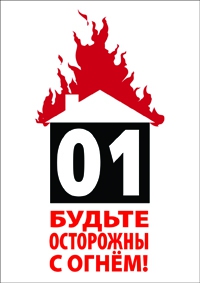 ОНД Приморского района УНДПР ГУ МЧС России по городу Санкт-Петербургу совместно с ВДПО и ПСО Приморского района обращается к гражданам района с просьбой относиться более осторожно при обращении с огнем. За первые две недели января на территории г. Санкт-Петербурга участились случаи возгораний от неосторожного обращения с огнем.На территории Приморского района города Санкт-Петербурга за истекший период  2016 года произошло 11 пожаров, погибших и пострадавших нет, за аналогичный период прошлого года произошло 11 пожаров, погибших и пострадавших не было. Однако на территории г. Санкт-Петербурга за истекший период  2016 года произошло 160 пожаров, погибло 5 человек, травмировано 8 человек.Огненная стихия в любой момент может ворваться в каждый дом, квартиру, принести несчастье любой семье. Без участия каждого из вас мы не сумеем предотвратить нависшую над каждым домом угрозу пожара. Все мы переживаем трудное время, но соблюдение правил пожарной безопасности в ваших силах и в ваших интересах: вовремя отключить электроприборы, газ, отремонтировать неисправную отопительную печь, электропроводку, кому-то запретить курение, не допускать разведения костра без присмотра, присмотреть за малолетними детьми, престарелыми, все это поможет предотвратить трагедию.ОНД, ПСО, ВДПО Приморского района.